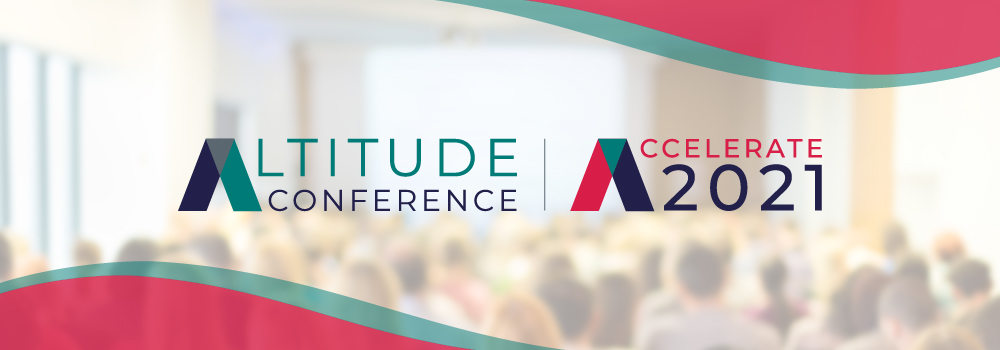 PRESENTATION SUMMARY SUBMISSIONPRESENTATION SUMMARY:
(min 150 - max 500 words)NAME:ORGANISATION:ADDRESS – CITY/STATE:EMAIL:MOBILE:PRESENTATION TITLE: TOPIC CATEGORY: